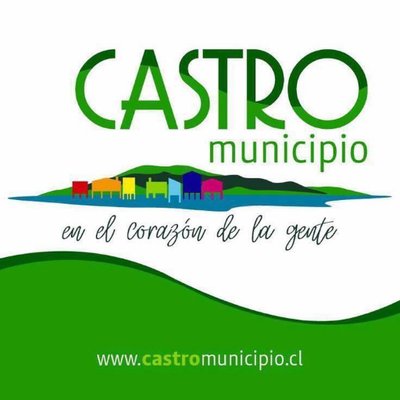 FONDO DE EMPRENDIMIENTOPARA ORGANIZACIONES DE PESCADORES ARTESANALESCASTRO MUNICIPIO2019INTRODUCCIÓNEn conformidad con el artículo 45 de la Ley 19.418 y sus modificaciones de 1995, la Ilustre Municipalidad de Castro presenta las siguientes bases, que tienen por objeto establecer las condiciones generales y el proceso del Fondo al Emprendimiento  a la Pesca Artesanal Castro Municipio, Convocatoria 2019; teniendo como objetivo promover el desarrollo endógeno de la Comuna desde una perspectiva productiva y sustentable. Castro Municipio, a través de la Dirección de Desarrollo Comunitario, convoca a  organizaciones de la pesca artesanal sin fines de lucro a postular al Fondo en el que se adjudicaran proyectos del área productiva.El procedimiento para concursar consta de las siguientes etapas:Postulación Admisibilidad Evaluación Selección Firma de convenio Ejecución RendiciónDESCRIPCIÓN DEL FONDOEl fondo al Emprendimiento a la Pesca Artesanal Castro Municipio, convocatoria 2019 es un fondo concursable que fomenta la concreción de ideas de negocios que desee realizar una organización de pescadores artesanales con sus asociados.Castro Municipio financiará,  las ideas identificadas en el plan de trabajo presentado, hasta por un valor de $500.000-El plan de trabajo debe considerar un Co-aporte mínimo del 10% total del proyecto presentado por parte de la organización.Ejemplo:A QUIÉN ESTÁ DIRIGIDO EL FONDO-. Este fondo está dirigido a organizaciones de  Pescadores artesanales que cuenten con ROA y que pertenezcan a la comuna de Castro, con personalidad jurídica vigente, sin fines de lucros e inscritos como receptoras de fondos públicos, que cuenten con una iniciativa o idea de emprendimiento con sus socios  y necesiten de financiamiento para poder desarrollarlo.POSTULACIÓNLa postulación tendrá como fecha de apertura el día lunes 20 de mayo y cerrará el día  de viernes 21 de junio del año 2019.La entrega de documentación debe ser hecha en la oficina de partes de la Ilustre Municipalidad de Castro, calle Blanco Encalada 273, primer piso y para los postulantes de las Islas de Quehui y Chelín se podrá entregar en la Delegación Municipal de Isla Quehui.  Esta debe ser entregada en sobre sellado con el nombre del fondo a postular, nombre proyecto, nombre postulante y fono de contacto.Los proyectos una vez presentados no serán devueltos, quedando sus antecedentes en poder de la Municipalidad. Se sugiere dejar una copia de lo presentado.Cada organización postulante podrá presentar UN solo proyecto.La organización  postulante no podrá obtener financiamiento en otras líneas que tenga el municipio.ADMISIBILIDADRequisitos de la convocatoriaLas organizaciones interesadas deberán cumplir con la totalidad de los requisitos establecidos en las presentes bases, los cuales serán verificados por Castro Municipio durante las distintas etapas del proceso de postulación.Ser una organización de pescadores artesanales, algueros, buzos o armadores.Presentar Certificado de ROA vigente en la región de Los Lagos.Presentar listado de sociosPresentar Certificado de VigenciaPresentar acta de constitución y estatutos de la organizaciónPresentar RUT de la organizaciónCertificado que acredite ser  receptora de fondos públicosSi se postula a implementos o equipos que serán utilizados en una embarcación deberán presentar certificado de navegabilidad y matricula de esta.Completar y presentar el plan de trabajo y demás documentación en los plazos establecidos en las presentes bases.El plan de trabajo  debe considerar hasta $500.000 en cofinanciamiento por parte del municipio y debe considerar un mínimo del 10% de cofinanciamiento por parte del postulante.No tener rendiciones pendientes con el municipio, fondos adjudicados, subvenciones, pago de permisos, entre otros.Declaración jurada simple donde deberán indicar su aporte propio en dinero, los que deberán ser reflejados al momento de la rendición.Cotización casa comercial en que se describa el activo y/o insumo a adquirir por el monto total del proyecto. IMPORTANTE  no se aceptaran artículos usados o de segunda mano.   Postulante no podrá optar a otro fondo de índole municipal.Tener domicilio en el territorio de la comuna de Castro.Si la organización realizara una mejora de infraestructura se deberá acreditar la propiedad del terreno o del inmueble donde se llevara a cabo.INCOMPATIBILIDADSon incompatibles para presentar postulaciones, las organizaciones que cuenten con uno de sus dirigentes sean funcionarios municipales (grados planta, contrata u honorarios) o de servicios públicos.Organizaciones  con fines de lucroEn caso de presentar un proyecto incompleto o incompatible de acuerdo a las presentes bases, la postulación se dará por inadmisible y no continuará a la etapa de evaluación.La organización que no cuente con ROA o que tenga su vigencia vencida no pasara a la etapa de evaluación quedando inadmisible.¿QUE NO FINANCIA ESTE FONDO CONCURSABLE?Pago de arriendo, deudas de la organización, consumo básicos (luz, agua, internet, cable, etc.)Propuestas cuyo objetivo sea el autoconsumo.Proyectos que tiendan al comercio ambulante.Ideas contra las ordenanzas municipales.¿QUE FINANCIA?Adquisición de activos fijos como por ejemplo maquinarias, equipos, herramientas nuevas con duración de más de un año, los cuales sean necesarios para la actividad productiva del negocio.Materias primas e insumos, a utilizar en el proceso productivo o en la elaboración de un producto final.Capacitaciones:Realizar capacitación para su organización, talleres, seminarios u otro que tenga relación con la pesca artesanal en la búsqueda de diversificación productiva o valor agregado.Pasantías:Realizar pasantías para ver experiencias exitosas  de organizaciones de pescadores de otras zonas del país que estén realizando actividades productivas EVALUACIONLa evaluación constará de la revisión del proyecto presentado por parte de una comisión evaluadora que estará constituida por:SecplanDidecoAdministración y Finanzas.Los criterios de evaluación de las presentes bases están establecidos en la siguiente tabla: Postulaciones que no logren una nota mínima de 4.0, serán declaradas que no cumplen el mínimo de evaluación técnica.SELECCIÓNEl listado de seleccionados será entregado en DIDECO en calle Freire 417 durante el mes de julio de 2019. Este listado tendrá una prelación por puntaje de mayor a menor, entregando recursos a los proyectos seleccionados hasta agotar los recursos disponibles.  En caso que se hayan asignado todos los recursos disponibles y haya proyectos seleccionables, la comisión evaluadora elaborará una lista de espera de proyectos seleccionables, ordenándolos por puntaje. Si al operar la lista de espera, los recursos disponibles son inferiores a los solicitados por el postulante que corresponde según el orden de prioridad de la lista, éste deberá indicar si acepta el monto menor, cofinanciando los recursos faltantes para la realización del proyecto; o presentando una propuesta de readecuación del presupuesto. Dicha solicitud deberá referirse exclusivamente a la Directora de Desarrollo Comunitario (DIDECO), a través de la oficina de partes de la I.M. de Castro. La propuesta será revisada por la comisión evaluadora.IMPORTANTE La capacitación es de carácter obligatoria, la no presentación a esta será motivo de sanción correspondiente.FIRMA DEL CONVENIOQuienes resulten seleccionados/as deberán formalizar su relación con la Ilustre Municipalidad de Castro para la fase de ejecución, a través de la firma de un contrato.EJECUCIÓNLa ejecución del plan de trabajo tendrá una duración de 4 meses a contar de la fecha de entrega de fondos.Las compras realizadas la organización beneficiaria deben ser las propuestas en el plan de trabajo. Si la organización encontrara una alternativa de mejor calidad o de menor precio dentro de la misma categoría del producto, deberá hacer llegar una propuesta de modificación del plan de trabajo a la Directora de Desarrollo Comunitario a través de la oficina de parte de la Ilustre Municipalidad de Castro. La respuesta a dicha solicitud de modificación será dada dentro de los siguientes 15 días a la fecha de ingreso en la oficina de partes. Las compras con modificaciones al plan de trabajo no pueden tener fecha anterior a la respuesta de modificación del mismo plan.RENDICIÓNLa rendición de las compras del plan de trabajo debe ser realizada en su totalidad con factura al RUT de la organización beneficiaria. No se aceptan compras con boleta, ante notario u otros medios que no sea factura al RUT de la persona beneficiaria.La organización  beneficiaria podrá presentar una (01) rendición durante los 4 meses de desarrollo del plan de trabajo para su revisión.Las presentaciones de rendiciones se hacen de manera presencial en la Dirección de Administración y Finanzas de la I. Municipalidad de Castro. (Formulario entregado por el Municipio). Es de exclusiva responsabilidad de la organización beneficiaria el asegurar entregar la rendición ante el municipio.La documentación deberá especificar los productos adquiridos con timbre y visto bueno de la institución (boletas - facturas). Los valores deben estar claros y sin enmendadura (documentación original), y además deberá incluir la fotocopia del decreto con el que fue entregado el aporte.Rendición aprobada: se da por cerrado el proceso de rendición con el usuario y por aprobado el proceso en su totalidad. Rendición con observaciones: la rendición presentada no puede ser recibida de forma definitiva puesto que presenta observaciones en cuanto a facturas, comprobantes u otros elementos presentados. Se levantará un acta, explicitando los puntos que debe corregir para poder presentar de nuevo su rendición.Los Proyectos se darán por terminados cuando se haya realizado la rendición por el total del proyecto y éste concuerda con el presupuesto presentado. La oficina de Pesca  deberá comprobar la  realización del proyecto y emitir un informe, siendo apoyada por los equipos técnicos municipales pertinentes.En caso de no presentar rendiciones o no presentarlas de forma aprobada, el usuario quedará vetado de poder postular a fondos municipales hasta resolver la situación observada, quedando en el mismo grado de invalidez que el establecido en el punto B, incompatibilidades, del capítulo 2 (admisibilidad)SANCIONESAquel seleccionado que incumpla con la ejecución del proyecto deberá devolver al municipio el 100% del dinero entregado, así como también no podrá postular al Fondo de Emprendimiento en un plazo de 5 años.FORMULARO DE POSTULACIONFONDO DE EMPRENDIMIENTO PARA ORGANIZACIONES DE PESCADORES ARTESANALESCASTRO MUNICIPIOINFORMACION DEL POSTULANTE:Tabla 1: Información Del PostulanteINFORMACIÓN DEL PROYECTO:4.-PREGUNTAS A CALIFICAR4.1- RESUMEN DEL PROYECTO: 4.2- Cronograma de actividades: Señale los procesos claves para implementar el proyecto y/o los objetivos que necesita cumplir4.3- PROBLEMA- OPORTUNIDAD: ¿Cuál es el “problema-oportunidad del negocio” y que solución plantea?5- FINANCIAMIENTO Y COSTOS DEL PROYECTO. -6- FIRMA REPRESENTANTE LEGAL DE LA ORGANIZACIÓN  POSTULANTE:ANEXO 1: DECLARACIÓN JURADA SIMPLEYo, ………………………………………………………Rut Nº …………………………………………………., representante de la organización ………………………………………………………………………………………………………………………………..              domiciliado en………………………………………………………………….                                , Comuna de Castro bajo la fe de juramento declaro: PRIMERO:Conocer y aceptar las bases las Bases Administrativas y Técnicas del presente Concurso.Tener cabal conocimiento del proyecto que presento a dicho concurso.Si la Ilustre Municipalidad de Castro me asignase el subsidio solicitado, me comprometo a concretar las inversiones y asesorías especificadas en el proyecto y a dar fiel cumplimiento a todos los requisitos y exigencias que están establecidas en la normativa del Programa.No tener rendiciones o pagos pendientes con la Ilustre Municipalidad de Castro.No haber presentado otro proyecto algún fondo concursable municipal de índole individual.SEGUNDO:Nuestra organización ………………………………………………………………………………………………………………………se  compromete a realizar un aporte propio de  ……………………… correspondiente al ……… %del monto solicitado para el proyecto.Fecha:_____________________FIRMA POSTULANTE                                                  CofinanciamientoAporte postulanteTotal proyecto$500.000.-$50.000.-$550.000.-$400.000.-$40.000.-$440.000.-CRITERIOSCRITERIOSDESCRIPCIÓNPUNTAJEPUNTAJE1Factibilidad técnicaEs posible la materialización de la idea de negocioSi1.01Factibilidad técnicaEs posible la materialización de la idea de negocioNo0.12Antigüedad organizaciónLa organización tiene una antigüedad mayor a 1 año Si1.02Antigüedad organizaciónLa organización tiene una antigüedad mayor a 1 año No0,13Participación al taller Participación taller municipal Fondo de PescaSi1.03Participación al taller Participación taller municipal Fondo de PescaNo0,54CofinanciamientoCuanto co-financia el postulante20% o mas2.04CofinanciamientoCuanto co-financia el postulante15% o mas1.04CofinanciamientoCuanto co-financia el postulante10% o mas0.55Plan de trabajoPlan de trabajo completo y presupuesto acorde al mismoPlan de trabajo completo y presupuesto acorde al mismo1.05Plan de trabajoPlan de trabajo completo pero con observaciones (presupuesto o plan de trabajo)Plan de trabajo completo pero con observaciones (presupuesto o plan de trabajo)0.55Plan de trabajoPlan de trabajo incompletoPlan de trabajo incompleto0.16Generación de productos o  servicios con valor agregado Generación de productos o  servicios con valor agregado Si1.06Generación de productos o  servicios con valor agregado Generación de productos o  servicios con valor agregado No   0.57El proyecto beneficiara al total de los sociosSi1.07El proyecto beneficiara a un % de los sociosSi0.5PUNTAJE  MAXIMO8 Puntos8 PuntosNOMBRE ORGANIZACIÓN :NOMBRE ORGANIZACIÓN :RUT:RUT:DIRECCIÓN:DIRECCIÓN:NOMBRE REPRESENTANTE LEGALNOMBRE REPRESENTANTE LEGALRUTRUTDIRECCIODIRECCIOCOMUNA:TELÉFONOTELÉFONOCORREO ELECTRÓNICO:CORREO ELECTRÓNICO:NUMERO DE ROANombre del ProyectoDirección donde se implementará Antigüedad organización Número de socios de la organizaciónMonto solicitado al Municipio($)Monto total del Proyecto ($)Actividades / meses.MES 1MES 2MES 3MES 41-2-3-4-5-6-Describir Problema-oportunidad: Describir solución al problema-oportunidad:  Beneficios Económico y productivos que obtendrán con el proyectCuáles son sus actuales o futuros clientes: Estacionalidad: Cobertura geográfica:.BENEFICIARIOS DIRECTOS Ítem de inversiónMonto solicitado Municipio $Monto aporte propio beneficiario $Monto aporte terceros $TotalBienes de capital (maquinarias, equipos, herramientas, etc.)Materias primas, insumosMercaderíasCapacitacionesPasantiasTotal $Nombre Representante Legal Organizacion postulanteRutFirma Fecha